ČJ 9 – zadání úkolů na dva týdny – do 17. dubnaMilí deváťáci, zdravím vás všechny v tomto předvelikonočním čase. Doufám, že jste zdrávi a plni optimismu….a že poctivě plníte zadané úkoly…Splnění všech úkolů bude kontrolováno ve škole, takže pracujte poctivě!!!!A protože se blíží Velikonoce a velikonoční prázdniny, nebude tentokrát úkolů tolik, ať si trochu odpočineteMLUVNICENejprve si zkontroluj ve školním sešitu úkol na přímou řeč:  cv. z uč. 75/3. Potkají se dva spisovatelé. „Četl jsem váš poslední román,“ říká první. „Zajímavý. A kdo vám ho napsal?“„Jsem potěšen,“ odpoví druhý, „že se vám líbil. A kdo vám ho četl?“Váš další úkol je na straně 75 v učebnici. Téma zní: Samostatný větný člen, oslovení, vsuvka, věta neúplná.Oslovení a vsuvku už známe, takže k tomu přidáte další dva jevy – samostatný větný člen a větu neúplnou.* Udělej si podle poučky zápis do školního sešitu. * Nabyté poznatky aplikuj ve cvičeních v pracovním sešitu na str. 38.38/1 – samostatný větný člen.           př. U počítače vydržel sedět i několik hodin. – U počítače, tam vydržel sedět i několik hodin.38/2 – oslovení38/3 – doplň oslovení38/4 – doplň větu neúplnou 38/5 – vyhledej ve větách vsuvkySLOHMinulý slohový úkol byl tvůrčí – měli jste napsat úvahu na vybrané téma. Doufám, že se každému podařilo….ve škole pak posoudímeNyní se pustíme do dalšího útvaru – a tím je fejeton. V učebnici na straně 128 je trochu teorie – to si opiš do sešitu! Přečti si všechny tři ukázky.V pracovním sešitu si ve slohové části vyhledej kapitolu Fejeton a vypracuj všech šest úkolů.LITERATURAV prezentaci jste se seznámili se stručnou charakteristikou jednotlivých literárních etap – 40. až 60. léta. Přečetli jste si Drdovu povídku Vyšší princip, která zpracovává téma 2. světové války. Zůstaneme ještě u tohoto tématu, představíme si další literární díla, která zachycují 2. světovou válku. Udělej si zápis (opiš, nebo vytiskni a nalep do sešitu) Okupace a válka v české prózeJulius Fučík (1903 - 1943) – literární a divadelní kritik a překladatel, popravený nacisty pro účast v protinacistickém odboji Reportáž psaná na oprátce – zobrazuje dny strávené ve věznici na Pankráci, jednotlivé části knihy postupně vynášel z věznice jeden z dozorcůArnošt Lustig (1926 - 2011)- je autorem próz se židovskou tématikou - vlastní zážitky z Terezína, Osvětimi a Buchenwaldu- uprchl z transportu smrti a účastnil se Pražského květnového povstáníModlitba pro Kateřinu Horowitzovou – psychologická novela- bohatým americkým židům nacisté slíbí za vysoké výkupné svobodu, židé jsou však oklamáni a odvezeni do koncentračního tábora, jediná Kateřina (mladá polská židovka) se odhodlá k činu – před svou smrtí zabije dva nacistyLadislav Fuks (1923 - 1994) Spalovač mrtvol - román    - příběh pana Kopfrkingla - psychopata z krematoria, který se stává udavačem a vrahem ve službách fašismu – svoji práci bere jako poslání – chce pomáhat duším nalézt nové těloJan Otčenášek (1924 - 1979)Romeno, Julie a tma - novela    - z období heydrichiády - shakespearovský námět tragické lásky - student Pavel ukrývá židovskou dívku Ester, která odmítla nastoupit do transportu, zamilují se do sebe  - tragický konec – Ester je nakonec prozrazena a umíráBohumil Hrabal (1914 – 1997)Ostře sledované vlaky – novela- mladý, nesmělý železničář Miloš Hrma – zachová se jako hrdina – vyhodí do povětří nacistický vlak- zfilmoval režisér Jiří Menzel – získal za film OscaraJosef Škvorecký  (1924 – 2012)Zbabělci - román    - popisuje poslední dny války v Náchodě     - hlavní hrdina Danny Smiřický Ota Pavel (1930 – 1973)- byl židovského původu- prozaik a novinář, sportovní reportér- autobiografické povídky s tématy z vlastního dětstvíSmrt krásných srnců – povídkyBudeme se postupně vybraným dílům věnovat.Na úvod jsem vybrala ukázku z Lustigova románu.Přečti si ji a zpracuj zadané úkoly.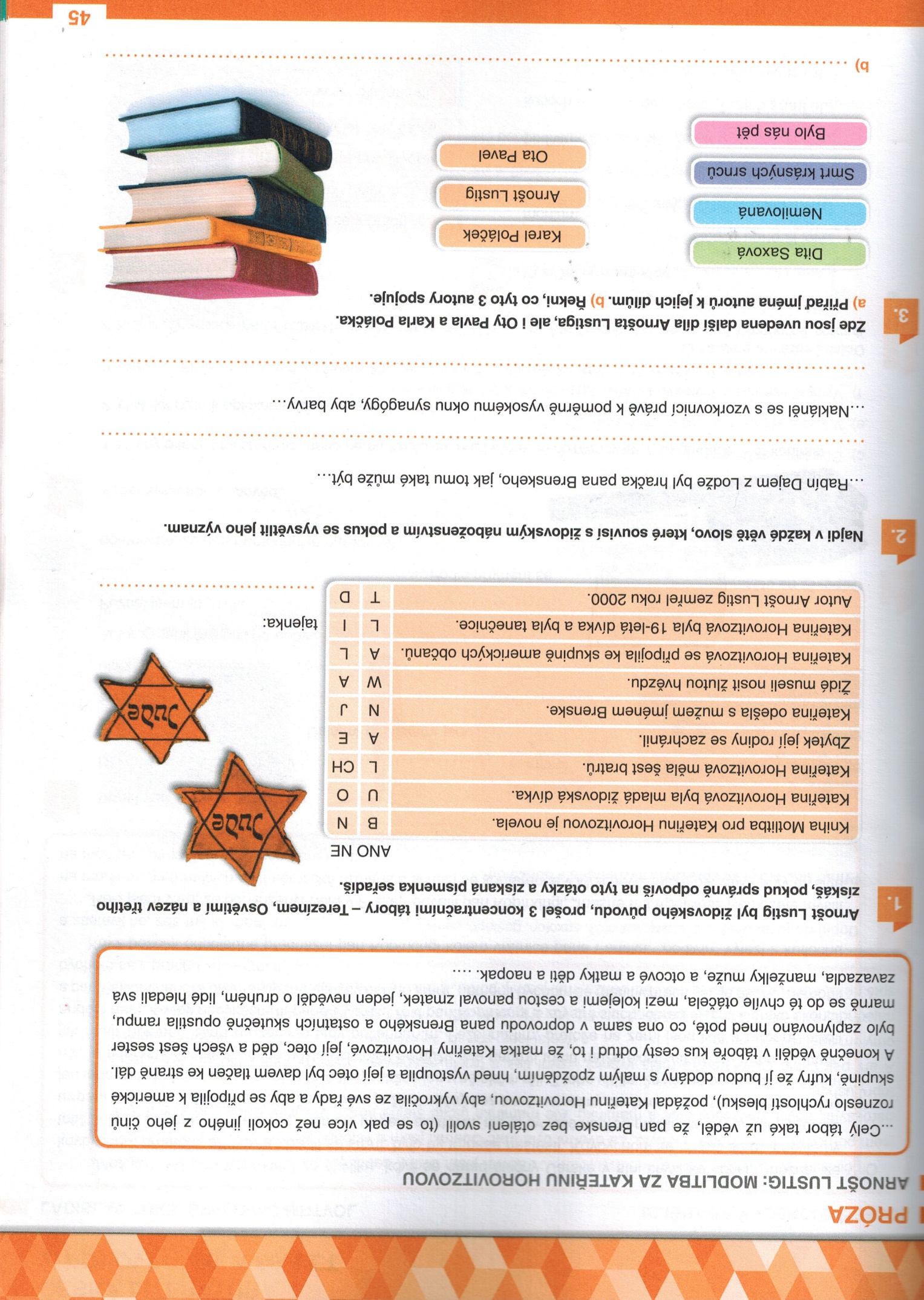 